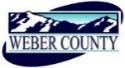 PUBLIC NOTICE is hereby given that the Board of Commissioners of Weber County, Utah will hold a regular commission meeting in the Commission Chambers at 2380 Washington Blvd., Ogden, Utah, on Tuesday, the 13th day of September 2021, commencing at 10:00 a.m.The agenda for the meeting consists of the following:Welcome- Commissioner HarveyB. 	Pledge of Allegiance- Craig BrandtC.	Invocation- Liam KeoghD.	Thought of the Day- Commissioner JenkinsE.	Consent Items-	1.	Request for approval of warrants #4338-4367, #461666-461812 and 114-117 in the amount of $1,294,695.38.2. 	Request for approval of purchase orders in the amount of $58,518.88.3.	Request for approval of minutes for the meeting held on September 7, 2021.4.	Request for approval of an agreement by and between Weber County and the Utah Office for Victims of Crime (VOCA) for the Weber/Morgan Children’s Justice Center to receive to receive VOCA grant funding for victim services. F.	Action Items-1.	Request for approval of a Memorandum of Understanding by and between the Weber County Center of Excellence and Ogden School District outlining working relationship.	Presenter: Melissa Freigang2.	Request for approval of a resolution approving an Inter-local Agreement by and between Weber County and Box Elder County for certain surveying work and request for approval of an Inter-local Agreement by and between Weber County and Box Elder County allowing Weber County to construct five section monuments within Box Elder County boundaries.	Presenter: Liam Keogh/Steve CollierG.	Commissioner Comments-    H.	Adjourn-CERTIFICATE OF POSTINGThe undersigned duly appointed Executive Coordinator in the County Commission Office does hereby certify that the above notice and agenda were posted as required by law this 10th day of September, 2021.																						______________________________________________											Shelly HalacyIn compliance with the Americans with Disabilities Act, persons needing auxiliary services for these meetings should call the Weber County Commission Office at 801-399-8405 at least 24 hours prior to the meeting. Information on items presented can be found by clicking highlighted words at the end of the item.